Μορφωτικός Όμιλος Πετρούπολης11ος Πανελλήνιος Μαθητικός Λογοτεχνικός ΔιαγωνισμόςΥπό την αιγίδα του Ομίλου για την UNESCO ΤΛΕΕΠΡΟΚΗΡΥΞΗΟ Μορφωτικός Όμιλος Πετρούπολης προκηρύσσει υπό την  την αιγίδα της Unesco τον 10ο Πανελλήνιο Μαθητικό Διαγωνισμό Ποίησης και Διηγήματος.Όροι ΣυμμετοχήςΔικαίωμα συμμετοχής έχουν οι μαθητές και οι μαθήτριες των ελληνικών σχολείων Β’ βάθμιας εκπαίδευσης.Η συμμετοχή λαμβάνει χώρα με ένα μόνο έργο (διήγημα ή ποίημα). Το θέμα είναι ελεύθερο.Τα διηγήματα θα είναι μέχρι 1000 λέξεις και τα ποιήματα μέχρι 30 στίχους.Τα έργα θα έχουν τίτλο και θα είναι δακτυλογραφημένα.Απαραιτήτως, στην αρχή κάθε έργου θα αναγράφεται το ονοματεπώνυμο και το τηλέφωνο επικοινωνίας του μαθητή, η πλήρης διεύθυνση κατοικίας του, ένα mail  τα στοιχεία της σχολικής μονάδας του, διεύθυνση και τηλέφωνο επικοινωνίας αυτής.  η κατηγορία και το είδος του κειμένου του και ο αριθμός λέξεων του διηγήματος ή στίχων του ποιήματος  (π.χ. κατηγορία: ποίηση ή διήγημα, είδος: κοινωνικό ή ερωτικό ή                     σατυρικό κ.λπ.)Τα έργα θα συγκεντρωθούν και θα σταλούν με απλή αποστολή μέσω των σχολικών μονάδων ή μεμονωμένα σε φάκελο σε 3 αντίτυπα ,στον : Δημήτρη Βαρβαρήγο, Κερασόβου 51, Τ.Κ. 132 31, Πετρούπολη.Καταλυτική ημερομηνία αποστολής των έργων ( σφραγίδα ταχυδρομείου) είναι η 31η Ιανουαρίου 2019.Οι μαθητές που θα διακριθούν θα ενημερωθούν εγκαίρως τηλεφωνικά ή με mail. Η τελετή βράβευσης θα πραγματοποιηθεί την Κυριακή 14 Απριλίου 2019 στις 11π.μ. στο Πνευματικό κέντρο του Δήμου Πετρούπολης, Μπουμπουλίνας 59, Πετρούπολη. Τιμητικές διακρίσεις σε έντυπη μορφή θα δοθούν μόνο στους μαθητές που θα είναι παρόντες στην τελετή βράβευσης καθώς και στους εκπροσώπους των σχολικών μονάδων που ανήκουν. Στους διακριθέντες μαθητές που δεν θα συμμετέχουν στην επίσημη τελετή βράβευσης, οι τιμητικές διακρίσεις θα αποσταλούν ηλεκτρονικά.Ο Μορφωτικός Όμιλος έχει το δικαίωμα δημοσίευσης των έργων για μη κερδοσκοπικούς σκοπούς. Επίσης σας ενημερώνουμε πως και φέτος θα πραγματοποιηθεί η ομαδική έκδοση του 7ου τόμου με τα έργα όχι μόνο των παιδιών που βραβεύτηκαν στον 11ο Πανελλήνιο Μαθητικό Λογοτεχνικό Διαγωνισμό αλλά και όσων μαθητών  συμμετείχαν  σε αυτόν και επιθυμούν να εκδοθεί το διήγημα ή το ποίημα τους.  Η έκδοση του τόμου πραγματοποιείται για την πιστοποίηση του αξιόμαχου της προσπάθειας του κάθε μαθητή και για να αποτελέσει το εφαλτήριο της περαιτέρω  δημιουργικής του πορείας.Και η συμμετοχή σ’ αυτήν είναι προαιρετική.   Την έκδοση θα αναλάβουν φέτος οι ΕΚΔΟΣΕΙΣ ΔΑΡΔΑΝΟΣ που όρισαν ως υποχρεωτικό ελάχιστο αριθμό αντιτύπων παραλαβής τα 2 βιβλία συνολικού κόστους 26 ευρώ μαζί με τα έξοδα αποστολής. Για κάθε ένα παραπάνω επιθυμητό αντίτυπο το κόστος ανεβαίνει ανά 13 ευρώ.Δηλαδη: 2 βιβλία κοστίζουν 26 ευρώ                3 βιβλία κοστίζουν 39 ευρώ κ.τ.λ.   Όσα  παιδιά επιθυμούν να συμπεριληφθεί η εργασία τους στην ομαδική έκδοση, θα πρέπει να στείλουν στο mail: morfpetrdiagHYPERLINK "mailto:morfpetrdiag@gmail.com"@HYPERLINK "mailto:morfpetrdiag@gmail.com"gmailHYPERLINK "mailto:morfpetrdiag@gmail.com".HYPERLINK "mailto:morfpetrdiag@gmail.com"com απαραιτήτως:α)Το κείμενό τουςβ)Ένα βιογραφικό γ)Μία φωτογραφία τύπου ταυτότητας, ευδιάκριτηδ)Σκαναρισμένο το καταθετήριο απ’την τράπεζαστ)Τη διεύθυνση αποστολής των βιβλίων                             Μέχρι τις 30 Απριλίου 2019να καταθέσουν το αντίστοιχο ποσό στον παρακάτω λογαριασμό των εκδόσεων ΔΑΡΔΑΝΟΣ, ΔΕΣΠΟΙΝΑ ΜΑΤΖΑΡΑΚΗ στην ΕΘΝΙΚΗ ΤΡΑΠΕΖΑ μέχρι τις 30 ΑΠΡΙΛΙΟΥ 2019Αριθμός Λογαριασμού: 890 608639-59ΠΡΟΣΟΧΗ: Στο καταθετήριο θα πρέπει να φαίνεται το όνομα του μαθητή που παίρνει μέρος στην έκδοση!!!*Ο Μορφωτικός Όμιλος είναι μη κερδοσκοπικός οργανισμός και απλά μεσολαβεί για να πραγματοποιηθεί η έκδοση, στην οποία θα τυπωθεί μόνο ο συγκεκριμένος αριθμός αντιτύπων που επιθυμούν οι μαθητές και δεν έχει καμία οικονομική απολαβή!        Για περισσότερες πληροφορίες μπορείτε να καλέσετε στα παρακάτω τηλέφωνα:                    κα   Άννα Μίχου                τηλ.  6974654972               κ.  Δημήτρη Βαρβαρήγο   τηλ. 6973412713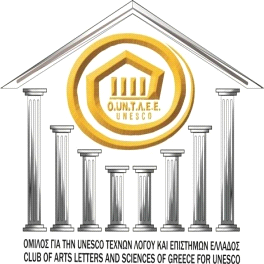 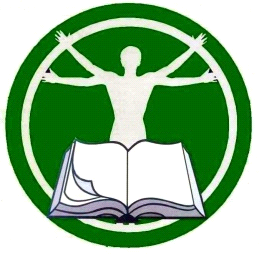 